“奋斗者联盟”创新实战营-----荣光归于奋斗者“奋斗者联盟”创新实战营是一门解蔽“如何让企业活下去”的系统课程。“奋斗者联盟” 的价值所在，是培育一批“有理想，有责任，有担当”的青年企业家，以心怀“国之大者”， 把握“企之要务”为使命，为国谋富强，为民谋幸福。四川广电专修学院守正创新，以“创业导师+专家导师+奋斗者联盟”创新模式协同所有奋斗的企业家和社会精英推动中国经济高质量发展，助力奋斗者构建思维框架和理论体系，解 构企业生存和持续成长密码，还原抽象理论和实践能力，激活企业创新发展基因，在中国经 济增长的创新赛道找到企业现实的获利能力和未来潜在获利的核心竞争力。一、项目优势创业导师首创创业导师陪跑辅导，汇集亿级企业校友，深入交流，深度链接， 同频互动，共谋未来专家导师专家导师高屋建瓴地洞见启迪，科学系统的落地方法，实现从认知到实战的全脉络奋斗者联盟奋斗者联盟品牌活动贯穿学习全程，全川各行业交流与学习，导向商业成功二、项目价值致力于帮助“奋斗者”找到商业底层逻辑，突破企业及个人成长天花板，找到企业发展 与变革之道的哲学及原理。● 视野+格局 从未来看现在。 以全球化视野，提升企业增长底层逻辑● 认知+解构 从了解自我，到颠覆自我。探索自身使命、发展从基业长青到基业长新的领 导力● 战略+组织 探究历史规律，掌握未来发展趋势，升级战略和组织执行力● 创新+增长 跨越商业狭隘定义，立足全新商业范畴，以大数据、AI 等全新技术重构财务 安全屏障与创新引擎三、课程设置奋斗者导师模块-解密生存密码和持续发展 (贯穿全程)奋斗者框架模块-构建思维框架和理论体系奋斗者实战模块-还原抽象理论和实践能力奋斗者创新模块-传承企业价值和变革之道(图示+课程)备注： 以实际安排为准，每班安排 1 次四、拟邀师资创业导师邓  鸿  成都环球佳酿酒业集团有限公司董事长陈  斌  大陆希望集团总裁陈  明  成都晨明企业集团董事长赵  瑜  劲浪体育用品有限公司董事长严统明  成都棠湖控股集团董事长刘  义  富森美股份总经理谢  明  原泸州老窖董事局主席刘  成  成都龙翔集团董事长程守太  泰和泰律师事务所创始合伙人张继学  新潮传媒集团董事长专家导师钟  伟 北京师范大学金融研究中心主任， 四川广电专修学院名誉理事长高金平 国家税务总局税务干部学院教授高健龙 中央统战部宗教领袖班导师，原清华大学人文学院心理学系研究员赵兴峰 著名实战企业数字化转型专家，智慧型企业架构师；章义伍 实力派流程管理专家， 曾任北京麦当劳公司营运经理和训练经理彭  忠 四川广电专修学院院长李后强 四川省社科院教授、成都市社科联主席汤继强 西财智库 CEO,西南财经大学教授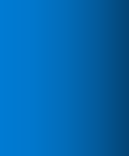 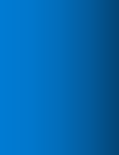 李  尉  四川大学商学院教授吴兆华 四川省级机关党校、 四川开放大学原副校长刘子军 知名时事评论员、经济评论员、军事评论员童  晶 中共成都市委党校经济学教研部副主任、副教授；五、班级管理(1) 学习历程	    奋斗者导师模块                      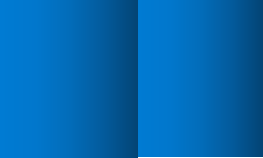 	  奋斗者联盟品牌活动                   (2)班级服务为每个班级配备 3-5 名创业导师、2 名专职班主任，负责为学员提供各项服务和信息交流。六、学制安排【学制】 ：一年 (共 10 次课程，共计 120 课时，每次周末集中授课 2 天)【学费】 ：13800 元/人 (含培训服务费、学习费、材料费；不含交通、食宿、班级活动费 用)【证书颁发】通过全部课程将获得奋斗者联盟颁发的“奋斗者青蓝徽章” 【收款方式】开户行： 中国民生银行成都清江支行户 名： 四川广电专修学院帐 号：2005014210007374七、“奋斗者联盟”品牌活动 (附图)奋斗者联盟家宴：开心奋斗新征程奋斗者联盟开学典礼： 以梦促航 以学求领奋斗者联盟红色集训营：点燃初心 悟道奋斗奋斗者联盟标杆访：隐形冠军及领军企业的成功方法论奋斗者联盟读书会：一个人是读书 一群人是创造奋斗者联盟工作坊：探知奋斗底层逻辑 明晰企业发展共性奋斗者联盟论坛：产业聚集 企业突破 个人创新奋斗者联盟戈壁挑战赛：探索未知 感悟人生 创造未来奋斗者联盟毕业典礼：从此以奋斗的视角与世界相处序号序号课题课程大纲课时奋斗者导师模块-解码生存密码和持续发展讲：理论逻辑 训：落地方案战：实战案例 链：深度资源奋斗者导师模块-解码生存密码和持续发展讲：理论逻辑 训：落地方案战：实战案例 链：深度资源奋斗者导师模块-解码生存密码和持续发展讲：理论逻辑 训：落地方案战：实战案例 链：深度资源奋斗者导师模块-解码生存密码和持续发展讲：理论逻辑 训：落地方案战：实战案例 链：深度资源奋斗者导师模块-解码生存密码和持续发展讲：理论逻辑 训：落地方案战：实战案例 链：深度资源奋斗者框架模块-构建思维框架和理论体系奋斗者框架模块-构建思维框架和理论体系奋斗者框架模块-构建思维框架和理论体系奋斗者框架模块-构建思维框架和理论体系奋斗者框架模块-构建思维框架和理论体系11《奋斗者精神与领导 力》1. 奋斗者的特征、思维与心智模式2. 奋斗者的自我超越与团队领导力3. 激活团队的机制和文化构建122《全球大变局与中国 新时代》1.全球大变局与世界新格局2.全球金融体系：危机与变革3. 中国经济：政策与趋势4.百年未有之大变局下的企业管理经营5 不确定环境下的企业增长新要素123《川渝经济带深潜- 社会创新与可持续发 展》1.西部崛起与川渝经济发展趋势2.ESG 评价体系下的企业模式创新         3.共同富裕政策影响下的“共益企业”建设 4.社会创新、企业社会责任与可持续发展124《企业信息化战略》1. 无所不在的信息服务社会的到来政策解读2. 当前企业信息化工作中面临的主要企业信息化战 略困难3. 企业信息化管理的内涵4.信息技术支持下的企业创新管理12奋斗者实战模块-还原抽象理论的实践能力奋斗者实战模块-还原抽象理论的实践能力奋斗者实战模块-还原抽象理论的实践能力奋斗者实战模块-还原抽象理论的实践能力5《战略到执行的业务 领先模型》1.“势”者生存-战略思维和执行落地2.审势-战略思维的四种模式及应用3.取势-战略分析决策的“双 24”逻辑4.顺势-战略落地“6+3”机制构建126《数字经济下组织建 设与流程再造》1. 数字化转型案例导入与剖析互联网时代下的组织2.数字经济的创新思维与商业模式3.流程管理的组织与运作机制127《数据思维与企业增 长底牌》1. 互联网技术的演变数据思维和企业价值2. 数据化营销3. 信息系统与企业管理128《股权顶层设计与投融资》1.股东股权顶层设计2.股权架构及持股载体设计3.股权激励方式，相关法规和方案设计4.股权投融资与协议制订129《企业财税风险控制及税收筹划》1.经营层面的税务安排及税收筹划2.企业典型的税务风险3.资本层面的税收筹划4.企业财税风险管理和税收筹划考量12奋斗者创新模块-传承企业价值和变革之道奋斗者创新模块-传承企业价值和变革之道奋斗者创新模块-传承企业价值和变革之道奋斗者创新模块-传承企业价值和变革之道奋斗者创新模块-传承企业价值和变革之道工业复兴之路与想象力经济新松机器人：数字化物联与四位一体的生态体系宜科电子： 中国工业 4.0 智慧工厂智造先驱蔚来汽车：新能源汽车与未来出行图谱三一集团：标杆重工集团国际化战略与转型洛可可：想象力经济与共享经济下的消费升级西门子成都数字化工厂：全球第二个数字化工厂奥飞娱乐：IP 话说中国文创与工业化进程科大讯飞：人工智能产业发展进阶与投资机会深创投： 中国VC/PE 市场新机遇与政府引导基金投资解析工业复兴之路与想象力经济新松机器人：数字化物联与四位一体的生态体系宜科电子： 中国工业 4.0 智慧工厂智造先驱蔚来汽车：新能源汽车与未来出行图谱三一集团：标杆重工集团国际化战略与转型洛可可：想象力经济与共享经济下的消费升级西门子成都数字化工厂：全球第二个数字化工厂奥飞娱乐：IP 话说中国文创与工业化进程科大讯飞：人工智能产业发展进阶与投资机会深创投： 中国VC/PE 市场新机遇与政府引导基金投资解析工业复兴之路与想象力经济新松机器人：数字化物联与四位一体的生态体系宜科电子： 中国工业 4.0 智慧工厂智造先驱蔚来汽车：新能源汽车与未来出行图谱三一集团：标杆重工集团国际化战略与转型洛可可：想象力经济与共享经济下的消费升级西门子成都数字化工厂：全球第二个数字化工厂奥飞娱乐：IP 话说中国文创与工业化进程科大讯飞：人工智能产业发展进阶与投资机会深创投： 中国VC/PE 市场新机遇与政府引导基金投资解析工业复兴之路与想象力经济新松机器人：数字化物联与四位一体的生态体系宜科电子： 中国工业 4.0 智慧工厂智造先驱蔚来汽车：新能源汽车与未来出行图谱三一集团：标杆重工集团国际化战略与转型洛可可：想象力经济与共享经济下的消费升级西门子成都数字化工厂：全球第二个数字化工厂奥飞娱乐：IP 话说中国文创与工业化进程科大讯飞：人工智能产业发展进阶与投资机会深创投： 中国VC/PE 市场新机遇与政府引导基金投资解析12